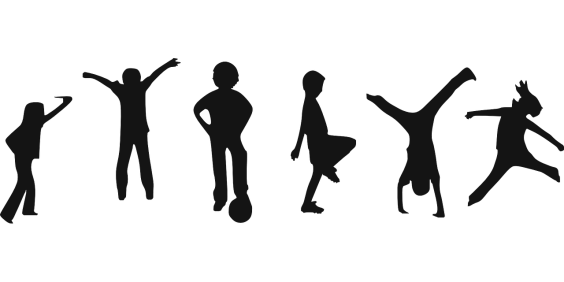 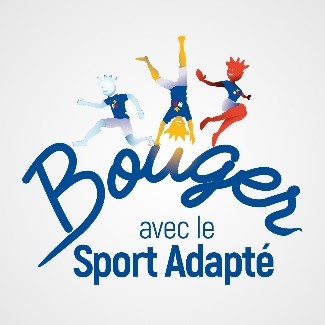 Madame, Monsieur,Le Comité Départemental (CDSA14), instance déconcentrée de la Fédération Française du Sport Adapté (FFSA), organise une journée Multi-activités au village Oxylane de Décathlon à Mondeville (14).« Journée Multi-activités »Mardi 14 mars, de 10h30 à 15h45 (accueil entre 10h00 et 10h30)Village Oxylane Décathlon, 14120 Mondeville !!!! 40 Places disponibles !!!!Nous vous proposons de participer à cette manifestation accessible à toutes et à tous.Pour une question d’organisation, nous demandons à chaque participant :D’être licencié FFSA ou de Souscrire à une Licence Journalière de 10€ pour les sportifs non-licenciés FFSA.De venir en Tenue de Sport et d’apporter son pique-niquePossibilité de modifier la liste d’inscrits jusqu’à  la veille de la manifestation 12h00. Toutes licences découvertes prises et non modifiée devront être payées.Pour une organisation optimale de cette journée, merci de bien vouloir nous retourner la fiche d’inscription par mail à camille.jacques@sportadapte.fr (le règlement se fera sur place) pour le 10 mars 2023 !Sportivement, 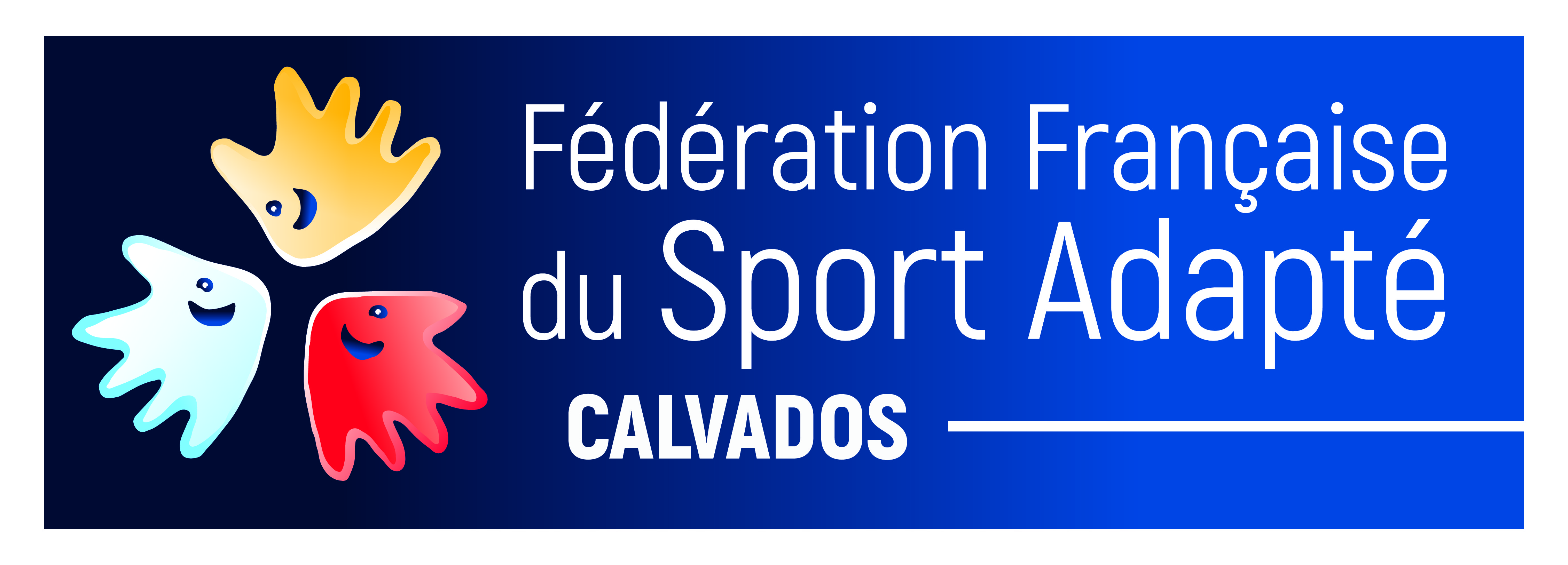 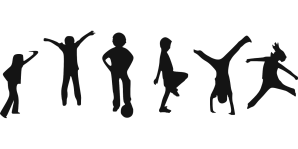 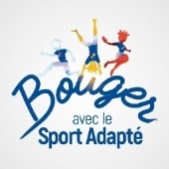 Etablissement / Adresse / Tel / Mail:………………………………………………………………………………………………………….Encadrant(s) : ……………………………………………………………………………………………….Fiche d’inscriptionJournée « Bouger avec le Sport », Mardi 28/06/2022Village Oxylane, Décathlon 14120 MondevilleNomPrénomDate de Naissance (obligatoire pour la licence découverte)Sexe F/MLicencié FFSALicencié FFSASi oui N° de licenceSi non, Licence découverte 10€€€€€€€€€TOTAL€